ОПРОСНЫЙ ЛИСТ №______ ДЛЯ ЗАКАЗА ТЕРМОШКАФОВ МАРКИ ШПТ В-ТИП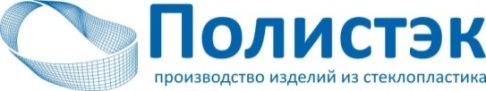 Позиция шкафа _______________   Позиция датчиков _______________ООО «ПолисТЭК», г. Уфа               E-mail: info@polistekufa.ru                                                      Тел./факс (347) 292-61-93/94       Http://polistekufa.ruОпросный лист заполняется для каждой марки и комплектации шкафа отдельно!*Установка двери с оборотной стороны может быть выполнена только в одностворчатых термошкафах.Мы оставляем за собой право на технические изменения.Не все опции можно комбинировать.        Организация/Заказчик: ___________________________________Организация/Заказчик: ___________________________________Организация/Заказчик: ___________________________________Организация/Заказчик: ___________________________________Организация/Заказчик: ___________________________________Организация/Заказчик: ___________________________________Организация/Заказчик: ___________________________________Организация/Заказчик: ___________________________________Организация/Заказчик: ___________________________________Организация/Заказчик: ___________________________________Организация/Заказчик: ___________________________________Контактное лицо: ___________________________________Контактное лицо: ___________________________________Контактное лицо: ___________________________________Контактное лицо: ___________________________________Контактное лицо: ___________________________________Контактное лицо: ___________________________________Контактное лицо: ___________________________________Контактное лицо: ___________________________________Контактное лицо: ___________________________________Контактный телефон,  e-mail: ______________________________Контактный телефон,  e-mail: ______________________________Контактный телефон,  e-mail: ______________________________Контактный телефон,  e-mail: ______________________________Контактный телефон,  e-mail: ______________________________Контактный телефон,  e-mail: ______________________________Контактный телефон,  e-mail: ______________________________Контактный телефон,  e-mail: ______________________________Контактный телефон,  e-mail: ______________________________Контактный телефон,  e-mail: ______________________________Контактный телефон,  e-mail: ______________________________Объект установки: __________________________________Объект установки: __________________________________Объект установки: __________________________________Объект установки: __________________________________Объект установки: __________________________________Объект установки: __________________________________Объект установки: __________________________________Объект установки: __________________________________Объект установки: __________________________________Количество шкафов данной комплектации  _______   шт. Количество шкафов данной комплектации  _______   шт. Количество шкафов данной комплектации  _______   шт. Условия установкиУсловия установкиУсловия установкиУсловия установкиУсловия установкиПерепад температурMin ______С, Max ______СПерепад температурMin ______С, Max ______СПерепад температурMin ______С, Max ______СПерепад температурMin ______С, Max ______СПерепад температурMin ______С, Max ______СПерепад температурMin ______С, Max ______СПерепад температурMin ______С, Max ______СЗона установкиЗона установки Взрывоопасная _______ Общепромышленная Взрывоопасная _______ ОбщепромышленнаяВНУТРЕННИЕ Размеры (по запросу возможны другие размеры)ВНУТРЕННИЕ Размеры (по запросу возможны другие размеры)ВНУТРЕННИЕ Размеры (по запросу возможны другие размеры)ВНУТРЕННИЕ Размеры (по запросу возможны другие размеры)ВНУТРЕННИЕ Размеры (по запросу возможны другие размеры)ВНУТРЕННИЕ Размеры (по запросу возможны другие размеры)ВНУТРЕННИЕ Размеры (по запросу возможны другие размеры)ВНУТРЕННИЕ Размеры (по запросу возможны другие размеры)ВНУТРЕННИЕ Размеры (по запросу возможны другие размеры)ВНУТРЕННИЕ Размеры (по запросу возможны другие размеры)ВНУТРЕННИЕ Размеры (по запросу возможны другие размеры)ВНУТРЕННИЕ Размеры (по запросу возможны другие размеры)ВНУТРЕННИЕ Размеры (по запросу возможны другие размеры)ВНУТРЕННИЕ Размеры (по запросу возможны другие размеры)ВНУТРЕННИЕ Размеры (по запросу возможны другие размеры)ВНУТРЕННИЕ Размеры (по запросу возможны другие размеры)ВНУТРЕННИЕ Размеры (по запросу возможны другие размеры)ВНУТРЕННИЕ Размеры (по запросу возможны другие размеры)ВНУТРЕННИЕ Размеры (по запросу возможны другие размеры)ВНУТРЕННИЕ Размеры (по запросу возможны другие размеры)Высота, ммВысота, ммВысота, ммВысота, ммШирина, ммШирина, ммШирина, ммШирина, ммШирина, ммШирина, ммШирина, ммШирина, ммШирина, ммШирина, ммШирина, ммШирина, ммГлубина, ммГлубина, ммГлубина, ммГлубина, ммВысота, ммВысота, ммВысота, ммВысота, ммОдностворчатыеОдностворчатыеОдностворчатыеОдностворчатыеОдностворчатыеОдностворчатыеДвухстворчатыеДвухстворчатыеДвухстворчатыеДвухстворчатыеДвухстворчатыеДвухстворчатыеГлубина, ммГлубина, ммГлубина, ммГлубина, мм   1000   1500   2000   1000   1500   2000   1000   1500   2000   1000   1500   2000   600   800      1000   600   800      1000   600   800      1000   600   800      1000   600   800      1000   600   800      1000   1260   1460   1660   1860   2060   1260   1460   1660   1860   2060   1260   1460   1660   1860   2060   1260   1460   1660   1860   2060   1260   1460   1660   1860   2060   1260   1460   1660   1860   2060   600   800      1000   600   800      1000   600   800      1000   600   800      1000     Смотровое  окно с лицевой стороны     Смотровое  окно с лицевой стороны     Смотровое  окно с лицевой стороны     Смотровое  окно с лицевой стороны     Смотровое  окно с лицевой стороны     Смотровое  окно с лицевой стороны     Смотровое  окно с лицевой стороны      Установка двери с оборотной стороны*              Окно с оборотной стороны      Установка двери с оборотной стороны*              Окно с оборотной стороны      Установка двери с оборотной стороны*              Окно с оборотной стороны      Установка двери с оборотной стороны*              Окно с оборотной стороны      Установка двери с оборотной стороны*              Окно с оборотной стороны      Установка двери с оборотной стороны*              Окно с оборотной стороны      Установка двери с оборотной стороны*              Окно с оборотной стороны      Установка двери с оборотной стороны*              Окно с оборотной стороны      Установка двери с оборотной стороны*              Окно с оборотной стороны      Установка двери с оборотной стороны*              Окно с оборотной стороны      Установка двери с оборотной стороны*              Окно с оборотной стороны      Установка двери с оборотной стороны*              Окно с оборотной стороны      Установка двери с оборотной стороны*              Окно с оборотной стороныУказать полную спецификацию устанавливаемого оборудования, например: Yokogawa DY100 DALAD4… Rosemount 3051TG 2A22A1.. 2х вентильный блок PARKER HLS2V и т.д.Указать полную спецификацию устанавливаемого оборудования, например: Yokogawa DY100 DALAD4… Rosemount 3051TG 2A22A1.. 2х вентильный блок PARKER HLS2V и т.д.Указать полную спецификацию устанавливаемого оборудования, например: Yokogawa DY100 DALAD4… Rosemount 3051TG 2A22A1.. 2х вентильный блок PARKER HLS2V и т.д.Указать полную спецификацию устанавливаемого оборудования, например: Yokogawa DY100 DALAD4… Rosemount 3051TG 2A22A1.. 2х вентильный блок PARKER HLS2V и т.д.Указать полную спецификацию устанавливаемого оборудования, например: Yokogawa DY100 DALAD4… Rosemount 3051TG 2A22A1.. 2х вентильный блок PARKER HLS2V и т.д.Указать полную спецификацию устанавливаемого оборудования, например: Yokogawa DY100 DALAD4… Rosemount 3051TG 2A22A1.. 2х вентильный блок PARKER HLS2V и т.д.Указать полную спецификацию устанавливаемого оборудования, например: Yokogawa DY100 DALAD4… Rosemount 3051TG 2A22A1.. 2х вентильный блок PARKER HLS2V и т.д.Указать полную спецификацию устанавливаемого оборудования, например: Yokogawa DY100 DALAD4… Rosemount 3051TG 2A22A1.. 2х вентильный блок PARKER HLS2V и т.д.Указать полную спецификацию устанавливаемого оборудования, например: Yokogawa DY100 DALAD4… Rosemount 3051TG 2A22A1.. 2х вентильный блок PARKER HLS2V и т.д.1) 2) 3) 4) 1) 2) 3) 4) 1) 2) 3) 4) 1) 2) 3) 4) 1) 2) 3) 4) 1) 2) 3) 4) 1) 2) 3) 4) 1) 2) 3) 4) 1) 2) 3) 4) 1) 2) 3) 4) 1) 2) 3) 4) Установка термошкафаУстановка термошкафаУстановка термошкафаУстановка термошкафаУстановка термошкафаУстановка термошкафаУстановка термошкафаУстановка термошкафаУстановка термошкафаУстановка термошкафа     Цоколь смонтирован                         Цоколь съемный     Трубопровод проходит сквозь шкаф Высота оси трубы относительно уровня фундамента шкафа  h=__________мм    Наружный диаметр трубы D=_____мм     Опора            Высота ___________мм     Цоколь смонтирован                         Цоколь съемный     Трубопровод проходит сквозь шкаф Высота оси трубы относительно уровня фундамента шкафа  h=__________мм    Наружный диаметр трубы D=_____мм     Опора            Высота ___________мм     Цоколь смонтирован                         Цоколь съемный     Трубопровод проходит сквозь шкаф Высота оси трубы относительно уровня фундамента шкафа  h=__________мм    Наружный диаметр трубы D=_____мм     Опора            Высота ___________мм     Цоколь смонтирован                         Цоколь съемный     Трубопровод проходит сквозь шкаф Высота оси трубы относительно уровня фундамента шкафа  h=__________мм    Наружный диаметр трубы D=_____мм     Опора            Высота ___________мм     Цоколь смонтирован                         Цоколь съемный     Трубопровод проходит сквозь шкаф Высота оси трубы относительно уровня фундамента шкафа  h=__________мм    Наружный диаметр трубы D=_____мм     Опора            Высота ___________мм     Цоколь смонтирован                         Цоколь съемный     Трубопровод проходит сквозь шкаф Высота оси трубы относительно уровня фундамента шкафа  h=__________мм    Наружный диаметр трубы D=_____мм     Опора            Высота ___________мм     Цоколь смонтирован                         Цоколь съемный     Трубопровод проходит сквозь шкаф Высота оси трубы относительно уровня фундамента шкафа  h=__________мм    Наружный диаметр трубы D=_____мм     Опора            Высота ___________мм     Цоколь смонтирован                         Цоколь съемный     Трубопровод проходит сквозь шкаф Высота оси трубы относительно уровня фундамента шкафа  h=__________мм    Наружный диаметр трубы D=_____мм     Опора            Высота ___________мм     Цоколь смонтирован                         Цоколь съемный     Трубопровод проходит сквозь шкаф Высота оси трубы относительно уровня фундамента шкафа  h=__________мм    Наружный диаметр трубы D=_____мм     Опора            Высота ___________мм     Цоколь смонтирован                         Цоколь съемный     Трубопровод проходит сквозь шкаф Высота оси трубы относительно уровня фундамента шкафа  h=__________мм    Наружный диаметр трубы D=_____мм     Опора            Высота ___________мм Крепление к полу               Наружный крепежный уголок, набор 4шт              Снаружи с крановым уголком, набор 4шт Крепление к полу               Наружный крепежный уголок, набор 4шт              Снаружи с крановым уголком, набор 4шт Крепление к полу               Наружный крепежный уголок, набор 4шт              Снаружи с крановым уголком, набор 4шт Крепление к полу               Наружный крепежный уголок, набор 4шт              Снаружи с крановым уголком, набор 4шт Крепление к полу               Наружный крепежный уголок, набор 4шт              Снаружи с крановым уголком, набор 4шт Крепление к полу               Наружный крепежный уголок, набор 4шт              Снаружи с крановым уголком, набор 4шт Крепление к полу               Наружный крепежный уголок, набор 4шт              Снаружи с крановым уголком, набор 4шт Крепление к полу               Наружный крепежный уголок, набор 4шт              Снаружи с крановым уголком, набор 4шт Крепление к полу               Наружный крепежный уголок, набор 4шт              Снаружи с крановым уголком, набор 4шт Крепление к полу               Наружный крепежный уголок, набор 4шт              Снаружи с крановым уголком, набор 4шт Крепление к полу               Наружный крепежный уголок, набор 4шт              Снаружи с крановым уголком, набор 4шт Крепление к полу               Наружный крепежный уголок, набор 4шт              Снаружи с крановым уголком, набор 4шт Крепление к полу               Наружный крепежный уголок, набор 4шт              Снаружи с крановым уголком, набор 4шт Крепление к полу               Наружный крепежный уголок, набор 4шт              Снаружи с крановым уголком, набор 4шт Крепление к полу               Наружный крепежный уголок, набор 4шт              Снаружи с крановым уголком, набор 4шт Крепление к полу               Наружный крепежный уголок, набор 4шт              Снаружи с крановым уголком, набор 4шт Крепление к полу               Наружный крепежный уголок, набор 4шт              Снаружи с крановым уголком, набор 4шт Крепление к полу               Наружный крепежный уголок, набор 4шт              Снаружи с крановым уголком, набор 4шт Крепление к полу               Наружный крепежный уголок, набор 4шт              Снаружи с крановым уголком, набор 4шт Крепление к полу               Наружный крепежный уголок, набор 4шт              Снаружи с крановым уголком, набор 4штОбогрев термошкафаОбогрев термошкафаОбогрев термошкафаОбогрев термошкафаОбогрев термошкафаОбогрев термошкафаОбогрев термошкафаОбогрев термошкафаОбогрев термошкафаОбогрев термошкафаОбогрев термошкафаОбогрев термошкафаОбогрев термошкафаОбогрев термошкафаОбогрев термошкафаОбогрев термошкафаОбогрев термошкафаОбогрев термошкафаОбогрев термошкафаОбогрев термошкафа    Без обогрева    Вентиляция    Без обогрева    Вентиляция     Электрообогрев          P=______Вт      Мощность, рекомендуемая производителем      Электрообогрев          P=______Вт      Мощность, рекомендуемая производителем      Электрообогрев          P=______Вт      Мощность, рекомендуемая производителем      Электрообогрев          P=______Вт      Мощность, рекомендуемая производителем      Электрообогрев          P=______Вт      Мощность, рекомендуемая производителем      Электрообогрев          P=______Вт      Мощность, рекомендуемая производителем      Электрообогрев          P=______Вт      Мощность, рекомендуемая производителем      Электрообогрев          P=______Вт      Мощность, рекомендуемая производителем      Электрообогрев          P=______Вт      Мощность, рекомендуемая производителем      Электрообогрев          P=______Вт      Мощность, рекомендуемая производителем      Электрообогрев          P=______Вт      Мощность, рекомендуемая производителем     Обогрев вода/пар   ТТ под приварку           G1/2        G3/4        Обогрев вода/пар   ТТ под приварку           G1/2        G3/4        Обогрев вода/пар   ТТ под приварку           G1/2        G3/4        Обогрев вода/пар   ТТ под приварку           G1/2        G3/4        Обогрев вода/пар   ТТ под приварку           G1/2        G3/4        Обогрев вода/пар   ТТ под приварку           G1/2        G3/4        Обогрев вода/пар   ТТ под приварку           G1/2        G3/4        Коробка соединительная                 Коробка на 2ввода                 Коробка соединительная, кол-во вводов _____шт    Коробка соединительная                 Коробка на 2ввода                 Коробка соединительная, кол-во вводов _____шт    Коробка соединительная                 Коробка на 2ввода                 Коробка соединительная, кол-во вводов _____шт    Коробка соединительная                 Коробка на 2ввода                 Коробка соединительная, кол-во вводов _____шт    Коробка соединительная                 Коробка на 2ввода                 Коробка соединительная, кол-во вводов _____шт    Коробка соединительная                 Коробка на 2ввода                 Коробка соединительная, кол-во вводов _____шт    Коробка соединительная                 Коробка на 2ввода                 Коробка соединительная, кол-во вводов _____шт    Коробка соединительная                 Коробка на 2ввода                 Коробка соединительная, кол-во вводов _____шт    Коробка соединительная                 Коробка на 2ввода                 Коробка соединительная, кол-во вводов _____шт    Коробка соединительная                 Коробка на 2ввода                 Коробка соединительная, кол-во вводов _____шт    Коробка соединительная                 Коробка на 2ввода                 Коробка соединительная, кол-во вводов _____шт    Коробка соединительная                 Коробка на 2ввода                 Коробка соединительная, кол-во вводов _____шт    Коробка соединительная                 Коробка на 2ввода                 Коробка соединительная, кол-во вводов _____шт    Коробка соединительная                 Коробка на 2ввода                 Коробка соединительная, кол-во вводов _____шт    Коробка соединительная                 Коробка на 2ввода                 Коробка соединительная, кол-во вводов _____шт    Коробка соединительная                 Коробка на 2ввода                 Коробка соединительная, кол-во вводов _____шт    Коробка соединительная                 Коробка на 2ввода                 Коробка соединительная, кол-во вводов _____шт    Коробка соединительная                 Коробка на 2ввода                 Коробка соединительная, кол-во вводов _____шт    Коробка соединительная                 Коробка на 2ввода                 Коробка соединительная, кол-во вводов _____шт    Коробка соединительная                 Коробка на 2ввода                 Коробка соединительная, кол-во вводов _____штМонтажные элементыМонтажные элементыМонтажные элементыМонтажные элементыМонтажные элементыМонтажные элементыМонтажные элементыМонтажные элементыМонтажные элементыМонтажные элементыМонтажные элементыМонтажные элементыМонтажные элементыМонтажные элементыМонтажные элементыМонтажные элементыМонтажные элементыМонтажные элементыМонтажные элементыМонтажные элементы     Монтажная шина С-профиль       ___шт     Монтажная шина С-профиль       ___шт     Монтажная шина С-профиль       ___шт     Монтажная шина С-профиль       ___шт     Монтажная шина С-профиль       ___шт     Монтажная шина С-профиль       ___шт     Монтажная шина С-профиль       ___шт     Монтажная шина С-профиль       ___шт     Монтажная шина С-профиль       ___шт     Монтажная шина С-профиль       ___шт     Монтажная шина С-профиль       ___шт     Монтажная шина С-профиль       ___шт     Монтажная шина С-профиль       ___шт     Монтажная шина С-профиль       ___шт     Монтажная шина С-профиль       ___шт     Монтажная шина С-профиль       ___шт     Монтажная шина С-профиль       ___шт     Монтажная шина С-профиль       ___штНа какой стенке На какой стенке На какой стенкеНа какой стенке На какой стенке На какой стенкеНа какой стенке На какой стенке На какой стенкеНа какой стенке На какой стенке На какой стенкеНа какой стенке На какой стенке На какой стенкеНа какой стенке На какой стенке На какой стенке     Din-рейка  Размер ____х____мм    ___шт     Din-рейка  Размер ____х____мм    ___шт     Din-рейка  Размер ____х____мм    ___шт     Din-рейка  Размер ____х____мм    ___шт     Din-рейка  Размер ____х____мм    ___шт     Din-рейка  Размер ____х____мм    ___шт     Din-рейка  Размер ____х____мм    ___шт     Din-рейка  Размер ____х____мм    ___шт     Din-рейка  Размер ____х____мм    ___шт     Din-рейка  Размер ____х____мм    ___шт     Din-рейка  Размер ____х____мм    ___шт     Din-рейка  Размер ____х____мм    ___шт     Din-рейка  Размер ____х____мм    ___шт     Din-рейка  Размер ____х____мм    ___шт     Din-рейка  Размер ____х____мм    ___шт     Din-рейка  Размер ____х____мм    ___шт     Din-рейка  Размер ____х____мм    ___шт     Din-рейка  Размер ____х____мм    ___штНа какой стенке На какой стенке На какой стенке На какой стенке На какой стенке На какой стенке      Плита монтажная  Размер _______х_______х____мм    ___шт     Плита монтажная  Размер _______х_______х____мм    ___шт     Плита монтажная  Размер _______х_______х____мм    ___шт     Плита монтажная  Размер _______х_______х____мм    ___шт     Плита монтажная  Размер _______х_______х____мм    ___шт     Плита монтажная  Размер _______х_______х____мм    ___шт     Плита монтажная  Размер _______х_______х____мм    ___шт     Плита монтажная  Размер _______х_______х____мм    ___шт     Плита монтажная  Размер _______х_______х____мм    ___шт     Плита монтажная  Размер _______х_______х____мм    ___шт     Плита монтажная  Размер _______х_______х____мм    ___шт     Плита монтажная  Размер _______х_______х____мм    ___шт     Плита монтажная  Размер _______х_______х____мм    ___шт     Плита монтажная  Размер _______х_______х____мм    ___шт     Плита монтажная  Размер _______х_______х____мм    ___шт     Плита монтажная  Размер _______х_______х____мм    ___шт     Плита монтажная  Размер _______х_______х____мм    ___шт     Плита монтажная  Размер _______х_______х____мм    ___шт     Плита монтажная  Размер _______х_______х____мм    ___шт     Плита монтажная  Размер _______х_______х____мм    ___шт     Плита монтажная  Размер _______х_______х____мм    ___шт     Плита монтажная  Размер _______х_______х____мм    ___шт     Плита монтажная  Размер _______х_______х____мм    ___шт     Плита монтажная  Размер _______х_______х____мм    ___шт     Плита монтажная  Размер _______х_______х____мм    ___шт     Плита монтажная  Размер _______х_______х____мм    ___шт     Плита монтажная  Размер _______х_______х____мм    ___шт     Плита монтажная  Размер _______х_______х____мм    ___шт     Плита монтажная  Размер _______х_______х____мм    ___шт     Плита монтажная  Размер _______х_______х____мм    ___шт     Плита монтажная  Размер _______х_______х____мм    ___шт     Плита монтажная  Размер _______х_______х____мм    ___шт     Плита монтажная  Размер _______х_______х____мм    ___шт     Плита монтажная  Размер _______х_______х____мм    ___шт     Плита монтажная  Размер _______х_______х____мм    ___шт     Плита монтажная  Размер _______х_______х____мм    ___штНа какой стенке На какой стенке На какой стенке На какой стенке      Адаптер трубный      Вертикальный    Горизонтальный  Длина L=______мм   __шт     Адаптер трубный      Вертикальный    Горизонтальный  Длина L=______мм   __шт     Адаптер трубный      Вертикальный    Горизонтальный  Длина L=______мм   __шт     Адаптер трубный      Вертикальный    Горизонтальный  Длина L=______мм   __шт     Адаптер трубный      Вертикальный    Горизонтальный  Длина L=______мм   __шт     Адаптер трубный      Вертикальный    Горизонтальный  Длина L=______мм   __шт     Адаптер трубный      Вертикальный    Горизонтальный  Длина L=______мм   __шт     Адаптер трубный      Вертикальный    Горизонтальный  Длина L=______мм   __шт     Адаптер трубный      Вертикальный    Горизонтальный  Длина L=______мм   __шт     Адаптер трубный      Вертикальный    Горизонтальный  Длина L=______мм   __шт     Адаптер трубный      Вертикальный    Горизонтальный  Длина L=______мм   __шт     Адаптер трубный      Вертикальный    Горизонтальный  Длина L=______мм   __шт     Адаптер трубный      Вертикальный    Горизонтальный  Длина L=______мм   __шт     Адаптер трубный      Вертикальный    Горизонтальный  Длина L=______мм   __шт     Адаптер трубный      Вертикальный    Горизонтальный  Длина L=______мм   __шт     Адаптер трубный      Вертикальный    Горизонтальный  Длина L=______мм   __шт     Адаптер трубный      Вертикальный    Горизонтальный  Длина L=______мм   __шт     Адаптер трубный      Вертикальный    Горизонтальный  Длина L=______мм   __шт     Адаптер трубный      Вертикальный    Горизонтальный  Длина L=______мм   __шт     Адаптер трубный      Вертикальный    Горизонтальный  Длина L=______мм   __шт     Адаптер трубный      Вертикальный    Горизонтальный  Длина L=______мм   __шт     Адаптер трубный      Вертикальный    Горизонтальный  Длина L=______мм   __шт     Адаптер трубный      Вертикальный    Горизонтальный  Длина L=______мм   __шт     Адаптер трубный      Вертикальный    Горизонтальный  Длина L=______мм   __шт     Адаптер трубный      Вертикальный    Горизонтальный  Длина L=______мм   __шт     Адаптер трубный      Вертикальный    Горизонтальный  Длина L=______мм   __шт     Адаптер трубный      Вертикальный    Горизонтальный  Длина L=______мм   __шт     Адаптер трубный      Вертикальный    Горизонтальный  Длина L=______мм   __шт     Адаптер трубный      Вертикальный    Горизонтальный  Длина L=______мм   __шт     Адаптер трубный      Вертикальный    Горизонтальный  Длина L=______мм   __шт     Адаптер трубный      Вертикальный    Горизонтальный  Длина L=______мм   __шт     Адаптер трубный      Вертикальный    Горизонтальный  Длина L=______мм   __шт     Адаптер трубный      Вертикальный    Горизонтальный  Длина L=______мм   __шт     Адаптер трубный      Вертикальный    Горизонтальный  Длина L=______мм   __шт     Адаптер трубный      Вертикальный    Горизонтальный  Длина L=______мм   __шт     Адаптер трубный      Вертикальный    Горизонтальный  Длина L=______мм   __штНа какой стенке На какой стенке На какой стенке На какой стенке Вводы кабелей итрубокДля трубкиДля трубкиДля трубкиДля трубкиDтр. ____ мм                                                  _____штDтр. ____ мм                                                  _____штDтр. ____ мм                                                  _____штDтр. ____ мм                                                  _____штDтр. ____ мм                                                  _____штDтр. ____ мм                                                  _____штDтр. ____ мм                                                  _____штDтр. ____ мм                                                  _____штDтр. ____ мм                                                  _____штDтр. ____ мм                                                  _____штDтр. ____ мм                                                  _____штDтр. ____ мм                                                  _____штDтр. ____ мм                                                  _____штDтр. ____ мм                                                  _____штDтр. ____ мм                                                  _____штDтр. ____ мм                                                  _____штDтр. ____ мм                                                  _____штDтр. ____ мм                                                  _____штDтр. ____ мм                                                  _____штDтр. ____ мм                                                  _____штDтр. ____ мм                                                  _____штDтр. ____ мм                                                  _____штDтр. ____ мм                                                  _____штDтр. ____ мм                                                  _____штDтр. ____ мм                                                  _____штDтр. ____ мм                                                  _____штВ какой стенке В какой стенке В какой стенке В какой стенке Вводы кабелей итрубокДля кабеляДля кабеляДля кабеляДля кабеляDкаб. ____ мм/ Марка кабеля                  _____штDкаб. ____ мм/ Марка кабеля                  _____штDкаб. ____ мм/ Марка кабеля                  _____штDкаб. ____ мм/ Марка кабеля                  _____штDкаб. ____ мм/ Марка кабеля                  _____штDкаб. ____ мм/ Марка кабеля                  _____штDкаб. ____ мм/ Марка кабеля                  _____штDкаб. ____ мм/ Марка кабеля                  _____штDкаб. ____ мм/ Марка кабеля                  _____штDкаб. ____ мм/ Марка кабеля                  _____штDкаб. ____ мм/ Марка кабеля                  _____штDкаб. ____ мм/ Марка кабеля                  _____штDкаб. ____ мм/ Марка кабеля                  _____штDкаб. ____ мм/ Марка кабеля                  _____штDкаб. ____ мм/ Марка кабеля                  _____штDкаб. ____ мм/ Марка кабеля                  _____штDкаб. ____ мм/ Марка кабеля                  _____штDкаб. ____ мм/ Марка кабеля                  _____штDкаб. ____ мм/ Марка кабеля                  _____штDкаб. ____ мм/ Марка кабеля                  _____штDкаб. ____ мм/ Марка кабеля                  _____штDкаб. ____ мм/ Марка кабеля                  _____штDкаб. ____ мм/ Марка кабеля                  _____штDкаб. ____ мм/ Марка кабеля                  _____штDкаб. ____ мм/ Марка кабеля                  _____штDкаб. ____ мм/ Марка кабеля                  _____штВ какой стенке В какой стенке В какой стенке В какой стенке Вводы кабелей итрубокДля кабеляв оплетке (броне)Для кабеляв оплетке (броне)Для кабеляв оплетке (броне)Для кабеляв оплетке (броне)Dопл. ____ мм/ Марка кабеля                  _____штDопл. ____ мм/ Марка кабеля                  _____штDопл. ____ мм/ Марка кабеля                  _____штDопл. ____ мм/ Марка кабеля                  _____штDопл. ____ мм/ Марка кабеля                  _____штDопл. ____ мм/ Марка кабеля                  _____штDопл. ____ мм/ Марка кабеля                  _____штDопл. ____ мм/ Марка кабеля                  _____штDопл. ____ мм/ Марка кабеля                  _____штDопл. ____ мм/ Марка кабеля                  _____штDопл. ____ мм/ Марка кабеля                  _____штDопл. ____ мм/ Марка кабеля                  _____штDопл. ____ мм/ Марка кабеля                  _____штDопл. ____ мм/ Марка кабеля                  _____штDопл. ____ мм/ Марка кабеля                  _____штDопл. ____ мм/ Марка кабеля                  _____штDопл. ____ мм/ Марка кабеля                  _____штDопл. ____ мм/ Марка кабеля                  _____штDопл. ____ мм/ Марка кабеля                  _____штDопл. ____ мм/ Марка кабеля                  _____штDопл. ____ мм/ Марка кабеля                  _____штDопл. ____ мм/ Марка кабеля                  _____штDопл. ____ мм/ Марка кабеля                  _____штDопл. ____ мм/ Марка кабеля                  _____штDопл. ____ мм/ Марка кабеля                  _____штDопл. ____ мм/ Марка кабеля                  _____штВ какой стенке В какой стенке В какой стенке В какой стенке Вводы кабелей итрубокДля кабеля в металлорукавеДля кабеля в металлорукавеДля кабеля в металлорукавеДля кабеля в металлорукавеDкаб.____мм, Марка металлорукава     _____штDкаб.____мм, Марка металлорукава     _____штDкаб.____мм, Марка металлорукава     _____штDкаб.____мм, Марка металлорукава     _____штDкаб.____мм, Марка металлорукава     _____штDкаб.____мм, Марка металлорукава     _____штDкаб.____мм, Марка металлорукава     _____штDкаб.____мм, Марка металлорукава     _____штDкаб.____мм, Марка металлорукава     _____штDкаб.____мм, Марка металлорукава     _____штDкаб.____мм, Марка металлорукава     _____штDкаб.____мм, Марка металлорукава     _____штDкаб.____мм, Марка металлорукава     _____штDкаб.____мм, Марка металлорукава     _____штDкаб.____мм, Марка металлорукава     _____штDкаб.____мм, Марка металлорукава     _____штDкаб.____мм, Марка металлорукава     _____штDкаб.____мм, Марка металлорукава     _____штDкаб.____мм, Марка металлорукава     _____штDкаб.____мм, Марка металлорукава     _____штDкаб.____мм, Марка металлорукава     _____штDкаб.____мм, Марка металлорукава     _____штDкаб.____мм, Марка металлорукава     _____штDкаб.____мм, Марка металлорукава     _____штDкаб.____мм, Марка металлорукава     _____штDкаб.____мм, Марка металлорукава     _____штВ какой стенке В какой стенке В какой стенке В какой стенке Сверление отверстий под проходыСверление отверстий под проходыСверление отверстий под проходыСверление отверстий под проходыСверление отверстий под проходы Отверстия не сверлятся    (ВК вкладываются в шкаф) Отверстия не сверлятся    (ВК вкладываются в шкаф) Отверстия не сверлятся    (ВК вкладываются в шкаф) Отверстия не сверлятся    (ВК вкладываются в шкаф) Отверстия не сверлятся    (ВК вкладываются в шкаф) Отверстия не сверлятся    (ВК вкладываются в шкаф) Отверстия не сверлятся    (ВК вкладываются в шкаф) Отверстия не сверлятся    (ВК вкладываются в шкаф) Отверстия не сверлятся    (ВК вкладываются в шкаф)  Сверлятся (Заказчик предоставляет схему     сверления отверстий)  Сверлятся (Заказчик предоставляет схему     сверления отверстий)  Сверлятся (Заказчик предоставляет схему     сверления отверстий)  Сверлятся (Заказчик предоставляет схему     сверления отверстий)  Сверлятся (Заказчик предоставляет схему     сверления отверстий)  Сверлятся (Заказчик предоставляет схему     сверления отверстий)Прочее:Для возможности редактирования флажков необходимо включить Поддержку всех макросов в Центре управления безопасностью в параметрах Microsoft WordПрочее:Для возможности редактирования флажков необходимо включить Поддержку всех макросов в Центре управления безопасностью в параметрах Microsoft WordПрочее:Для возможности редактирования флажков необходимо включить Поддержку всех макросов в Центре управления безопасностью в параметрах Microsoft WordПрочее:Для возможности редактирования флажков необходимо включить Поддержку всех макросов в Центре управления безопасностью в параметрах Microsoft WordПрочее:Для возможности редактирования флажков необходимо включить Поддержку всех макросов в Центре управления безопасностью в параметрах Microsoft WordПрочее:Для возможности редактирования флажков необходимо включить Поддержку всех макросов в Центре управления безопасностью в параметрах Microsoft WordПрочее:Для возможности редактирования флажков необходимо включить Поддержку всех макросов в Центре управления безопасностью в параметрах Microsoft WordПрочее:Для возможности редактирования флажков необходимо включить Поддержку всех макросов в Центре управления безопасностью в параметрах Microsoft WordПрочее:Для возможности редактирования флажков необходимо включить Поддержку всех макросов в Центре управления безопасностью в параметрах Microsoft WordПрочее:Для возможности редактирования флажков необходимо включить Поддержку всех макросов в Центре управления безопасностью в параметрах Microsoft WordПрочее:Для возможности редактирования флажков необходимо включить Поддержку всех макросов в Центре управления безопасностью в параметрах Microsoft WordПрочее:Для возможности редактирования флажков необходимо включить Поддержку всех макросов в Центре управления безопасностью в параметрах Microsoft WordПрочее:Для возможности редактирования флажков необходимо включить Поддержку всех макросов в Центре управления безопасностью в параметрах Microsoft WordПрочее:Для возможности редактирования флажков необходимо включить Поддержку всех макросов в Центре управления безопасностью в параметрах Microsoft WordПрочее:Для возможности редактирования флажков необходимо включить Поддержку всех макросов в Центре управления безопасностью в параметрах Microsoft WordПрочее:Для возможности редактирования флажков необходимо включить Поддержку всех макросов в Центре управления безопасностью в параметрах Microsoft WordПрочее:Для возможности редактирования флажков необходимо включить Поддержку всех макросов в Центре управления безопасностью в параметрах Microsoft WordПрочее:Для возможности редактирования флажков необходимо включить Поддержку всех макросов в Центре управления безопасностью в параметрах Microsoft WordПрочее:Для возможности редактирования флажков необходимо включить Поддержку всех макросов в Центре управления безопасностью в параметрах Microsoft WordПрочее:Для возможности редактирования флажков необходимо включить Поддержку всех макросов в Центре управления безопасностью в параметрах Microsoft Word